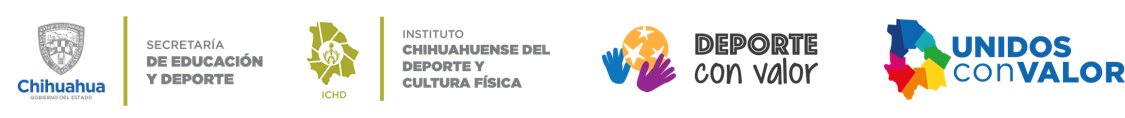 Formulario de Competencia “APOYA TU DEPORTE ICHD”Liga a la que pertenece:   NOMBRE DEL RESPONSIBLE DE LA LIGA : E-MAIL: TELEFONO : NOMBRE DEL PARTICIPANTE: 